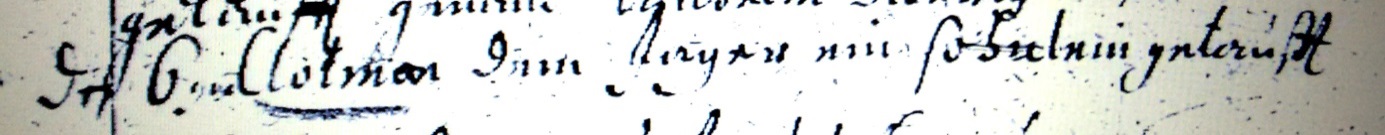 Kirchenbuch Heeren 1686; ARCHION-Bild 6 in „Taufen 1683 - 1716“Abschrift:„den 6ten (November, KJK) Clotman dem Jager ein Söhnlein getauft“.